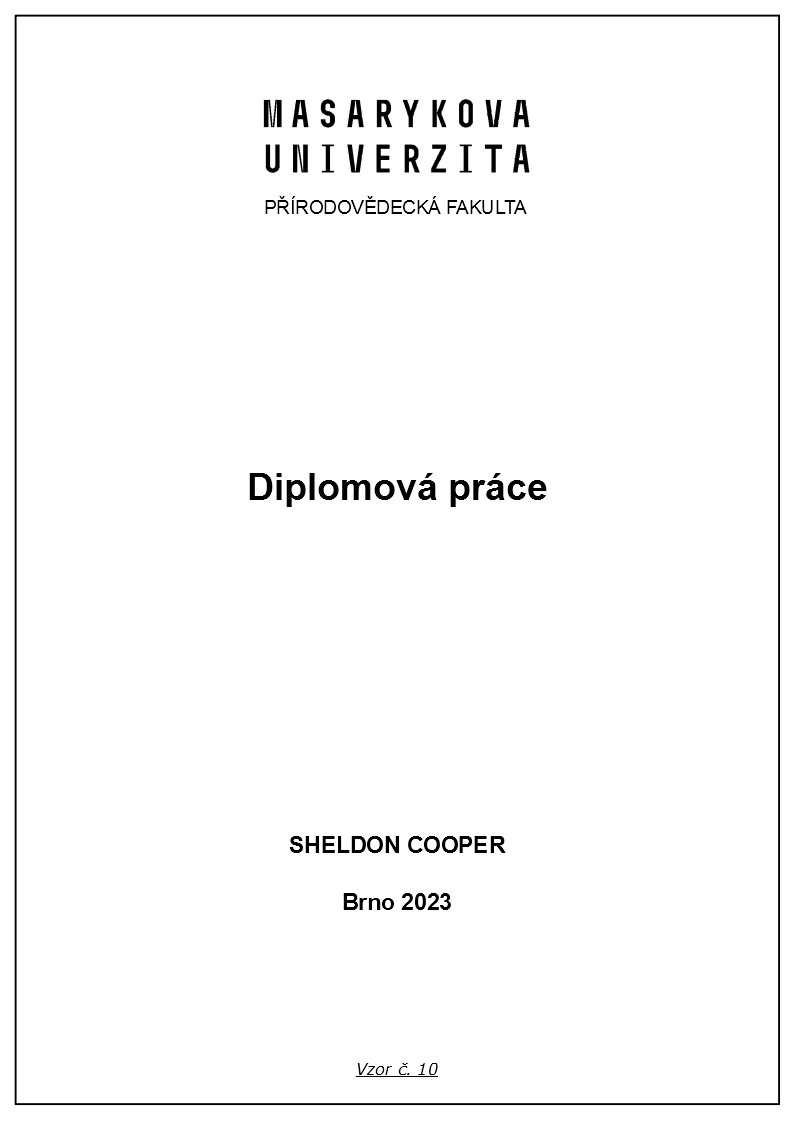 Zde napište název fakulty: Zde napište druh práce diplomová/bakalářská:Zde napište jméno, příjmení, případně titul:Poté soubor uložte a přiložte jej k vaší objednávce v objednávkovém formuláři.